РОССИЙСКАЯ ФЕДЕРАЦИЯБЕЛГОРОДСКАЯ ОБЛАСТЬ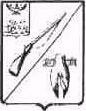 ОБЩЕСТВЕННАЯ ПАЛАТАСТАРООСКОЛЬСКОГО ГОРОДСКОГО ОКРУГАII СОЗЫВАВторое заседание Совета РЕШЕНИЕ23 июля 2015 г.							г. Старый Оскол Об изменении Регламента Общественной палаты Старооскольского городского округа II созываЗаслушав и обсудив предложение Колотилкина В.Н. – секретаря Общественной палаты Старооскольского городского округа II созыва, Совет Общественной палатыРЕШИЛ:1. Поручить комиссии по соблюдению законности, регламенту, протоколу и работе общественной приёмной подготовить предложение об изменении Регламента Общественной палаты Старооскольского городского округа II созыва.2. Контроль исполнения настоящего решения возложить на председателя комиссии Самойлова С.А.Председатель Общественной палатыСтарооскольского городского округа				 В.М.РассоловЗам. председателя Общественной палатыСтарооскольского городского округа 				  И.А.ГусаровСекретарь Общественной палатыСтарооскольского городского округа				  В.Н.Колотилкин